MHS Dance Team Auditions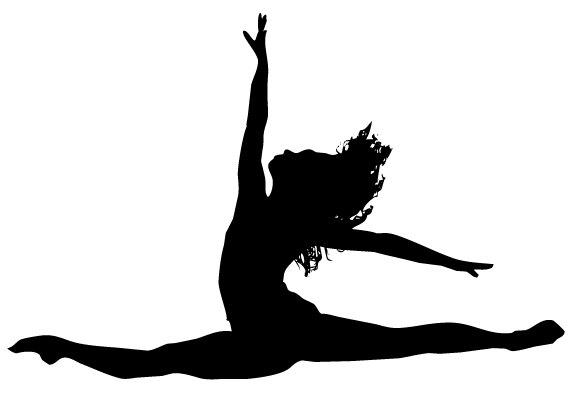 Skill Expectations FormOn the day of the dance team audition you will be asked to demonstrate the skills below individually to the best of your ability.  It would be to your advantage to begin practicing these skills now.  If you would like a structured environment to practice and/or feedback then you should attend some/all of the optional technique clinics offered the week of auditions.Skillspirouette (single & double)grand jete (leap off of straight leg)/saut de chat (leap off of developpe leg)chaine  turnstoe touchsplits (right or left & middle)open second leapgrande battement (kick)body isolationsc-jumpTricks - stalls, kip up, flips, handstands, walkovers freestyle (improvisation – your own choreography)Important DatesOptional Dance Clinic – Monday May 30th 7-8PM in the M-Room of MHSOptional Dance Clinic – Tuesday May 31st  7-8PM in the M-Room of MHSMandatory AUDITION – Friday June 2nd at 3:30 PM in the M-Room of MHS